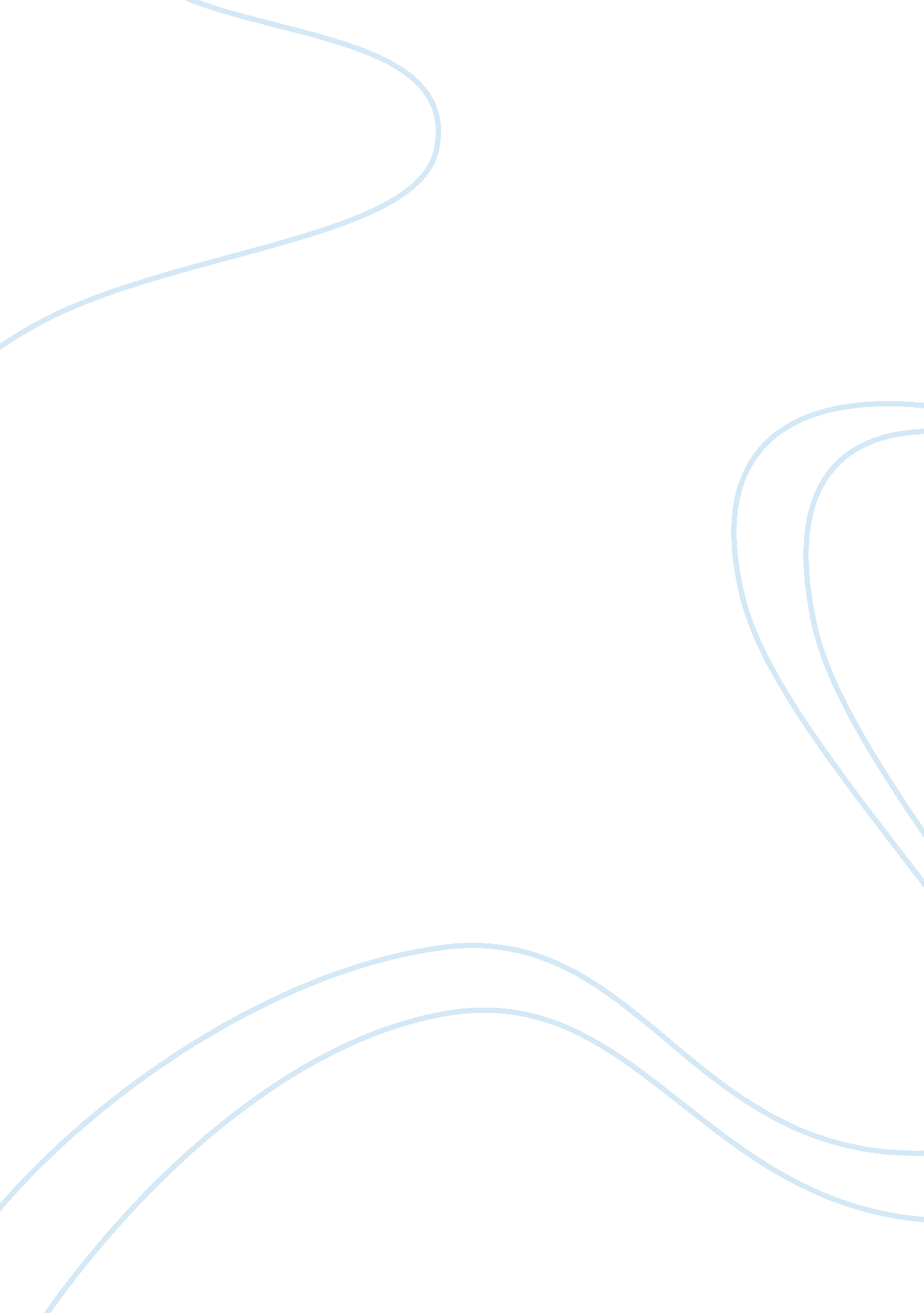 English writing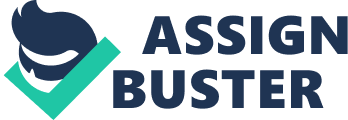 English Writing; My Dog This essay is directed to cover my dog. It has been tamed since the early days in human history. Following the interest in dogs I went ahead and research more on what I know about my pet dog and compared it to others and further discussed it from different perspectives. 
Family and my dog are one. Faithfulness is a virtue that my dog Bruno has learnt by default. I have seen my dog grow from a puppy to as big as he is today. Although he yaps less as compared to his youthful days, Bruno is still as playful as ever was though he is a little heavier and harder to handle. Training has been lifelong but successful. Aggression was dealt with in good time. My dog was trained under a special program in that he has special skills. He can detect seizures up to fifteen minutes before they occur. This not only makes my dog a friend but a protector. On the same note, I keep my dog to warn me on any instances of intrusion from where I can respond accordingly. 
How would I describe my dog? Bruno is 4 years old and plain white in color. German shepherd is Bruno’s breed which justifies his physical strength and fitness. He spends most of the day taking a nap and is always alert at night making rounds around the house to execute his security obligation. You can call him a watchdog of the twenty first century. Play makes him more active with his favorite spot being the water pond. He leaps in whenever it is warm or when someone else is in it. My siblings are often irritate by his character when he goes out and gets dusty after long hours of play as they have to clean him in my absentia else they will clean everything else he touches. My mum among them hates that moment when Bruno walks from outside and licks her lips while sleeping on the couch. She almost had Bruno given off to another foster family were it not for my pleading and support from my siblings. 
Living with my dog has given me several responsibilities that I have learnt from the daily encounters with Bruno. I am mandated to regularly take him to the vet for de-worming session every three months. Anti-rabies injections and vaccinations are among the treatment I must follow up. All parasites have to be eliminated and his health observed. I realized that my dog belongs to the same family as the jackals, wolves and the foxes. The difference is that its counterparts are not tamed. The dog has become my friend and servant. This dog has become part of my family as humans. I have not encountered a day when my dog has turned against my orders for a stranger. 
In conclusion, I have learnt to take care of other things apart from Bruno just from this simple obligation. I have come to trust and bring joy to others just as I receive from him and have come to understand that no one can live on his own because life would be meaningless. 